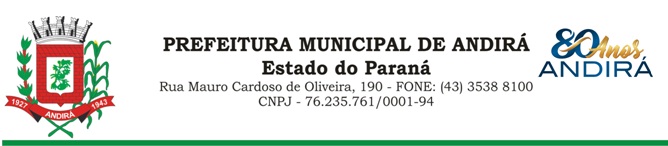 PORTARIA Nº. 17.766 DE 20 DE DEZEMBRO DE 2023IONE ELISABETH ALVES ABIB, Prefeita Municipal de Andirá, Estado do Paraná, usando das atribuições que lhe são conferidas por lei,R E S O L V E:Art. 1º. Conceder 30 dias de férias, a partir do dia 02 de janeiro de 2024, ao Servidor Público Municipal, ALLAN PIERRE BARBEZANI, ocupante do cargo de Fiscal de Obras e Posturas, lotado na Secretaria Municipal de Finanças, referente ao período aquisitivo: 19/09/2022 a 18/09/2023. Art. 2º. Esta Portaria entrará em vigor na data de sua publicação.Art.3º.  Ficam revogadas as disposições em contrário.Paço Municipal Bráulio Barbosa Ferraz, Município de Andirá, Estado do Paraná, em 20 de dezembro de 2023, 80º da Emancipação Política.IONE ELISABETH ALVES ABIBPrefeita Municipal